OPERATING AGREEMENT OF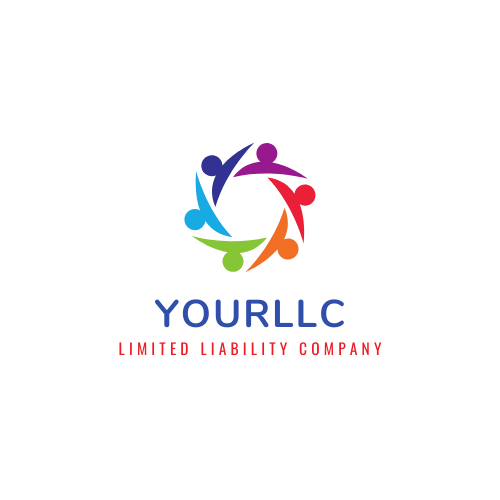 YOUR LLC NAME HEREA Virginia Limited liability companyVirginia2022Table of Contents:ARTICLE I	3FORMATION	3-4 ARTICLE II	4-5 MANAGER| MEMBER(S)	4-5ARTICLE III	4-5CAPITAL	4-5ARTICLE IV	5PROFITS AND LOSSES AND DISTRIBUTIONS	5ARTICLE V	5ADMINISTRTION OF COMPANY BUSINESS	5ARTICLE VI	6ACCOUNTING AND RECORDS	6ARTICLE VII	6DISSOLUTION AND WINDING UP	6ARTICLE VIII	6-7INDEMNIFICATION AND LIBILITY LIMITATION	6-7ARTICLE IX	7-7MISCELLANEOUS	7-7OPERATING AGREEMENTOFYOUR LLC NAME HERE________________________________________________________A Virginia Limited Liability Company	The party to this agreement (the “Manager| Member”) is signing this agreement for the purpose of forming a Virginia Limited Liability Company pursuant to the Virginia LLC Act Chapter 450 (Corporations) of the Virginia Compiled Laws, Act 23 of 1993 or your state statutes.	ARTICLE I1.	FORMATION	1.1	Name.  The name of this limited liability company (the "Company") is the name of Your Company LLC here.	1.2	Articles of Organization.  Articles of organization for the Company were filed with the Secretary of State for the state of Virginia on ________________.	1.3	Duration.  The Company will exist until dissolved as provided in this agreement.	1.4	Principal Office.  The Company’s principal office will initially be at 12222 Washington Ave, Washington, County of McComb, but may be relocated by the Manager| Member at any time.	1.5	Designated Office and Agent for Service of Process.  The Company's initial designated office will be at 12222 Washington Ave, Washington, County of McComb, and the name of its initial agent for service of process at that address will be at 12222 Washington Ave, Washington, County of McComb. The Company’s designated office and its agent for service of process may only be changed by filing notice of the change with the Secretary of State of Virginia in which the articles of organization of the Company were filed.	1.6	Purposes and Powers.  The Company is formed for the purpose of engaging in any lawful business that a limited liability company may engage in under the Act.  The Company has the power to do all things necessary, incident, or in furtherance of that business.	1.7 	Title to Assets.  Title to all assets of the Company will be held in the name of the Company.  The Manager| Member does not have any right to the assets of the Company or any ownership interest in those assets except indirectly as a result of the Manager| Member’s ownership of an interest in the Company.ARTICLE II2.	MANAGER(S)| MEMBER(S)	2.1	Name and Address.  The name and address of the sole Manager| Member of the Company is: YOUR NAME GOES HERE.	2.2	Termination of Manager| Member's Interest.  The Manager| Member will cease to be a Manager| Member of the Company upon the Manager| Member's death, incompetency, or bankruptcy, or upon assignment of the Manager| Member's entire Manager| Membership interest.  Unless there are one or more other Manager| Members of the Company, the person who is the holder of the Manager| Member's interest immediately after the Manager| Member ceases to be a Manager| Member will become a Manager| Member.  If there are one or more other Manager| Members of the Company at the time the Manager| Member ceases to be a Manager| Member, the person who is the holder of the Manager| Member's interest immediately after the Manager| Member ceases to be a Manager| Member will become a Manager| Member only with the consent of the other Manager| Member or Manager| Members.	2.3	Additional Manager| Members.  Except for the holder of a Manager| Member's interest who becomes a Manager| Member under the provisions of the section of this agreement relating to termination of Manager| Member's interest, additional Manager| Members of the Company may be admitted only by written agreement of the Manager| Member and the additional Manager| Members.ARTICLE III3.	CAPITAL	3.1	Initial Capital Contribution.  The initial capital contribution of the Manager| Member will be made by the Manager| Member's transferring to the Company all of the assets of the business currently being operated by the Manager| Member as a sole proprietorship under the name *, subject to all of the liabilities of such business.  The assets and liabilities of such business are described on the balance sheet of the business attached to this agreement as Exhibit A.  The transfer will be made promptly following the signing of this agreement. 	3.2	Additional Contributions.  Except as otherwise provided in the Act, the Manager| Member is not required to contribute additional capital to the Company.  But the Manager| Member may make additional capital contributions to the Company from time to time as the Manager| Member wishes.	3.3	No Interest on Capital Contributions.  No interest will be paid on capital contributions.	3.4	Capital Account.  A capital account will be maintained for the Manager| Member.  The Manager| Member's capital account will be credited with all capital contributions made by the Manager| Member and with all income and gain (including any income exempt from federal income tax) of the Company, and the Manager| Member’s capital account will be charged with the amount of all distributions made to the Manager| Member and with all losses and deductions (including deductions attributable to tax-exempt income) of the Company.ARTICLE IV4.	PROFITS AND LOSSES AND DISTRIBUTIONS	4.1	Profits and Losses.  The entire net profit or net loss of the Company for each fiscal year will be allocated to the Manager| Member and must be reported by the Manager| Member on all federal, state, and local income and other tax returns required to be filed by the Manager| Member.	4.2	Distributions.  Subject to the restrictions governing distributions under the Act, the Company may make distributions of cash or property from time to time to the Manager| Member, as the Manager| Member directs.  But the assets of the Company may not be used to pay the separate expenses of the Manager| Member, to make personal investments for the account of the Manager| Member, or for any other purpose not related to the business of the Company.ARTICLE V5.	ADMINISTRATION OF COMPANY BUSINESS	5.1	Management.  The Manager| Member has the sole right to manage and conduct the Company’s business.  Actions by the Manager| Member relating to the management of the Company may be memorialized in written resolutions signed by the Manager| Member, but written resolutions are not required to authorize action by the Manager| Member.	5.2	Authority of Manager| Member.  The Manager| Member is the agent of the Company and has authority to bind the Company on all matters.  The authority of the Manager| Member includes, without limitation, the authority to: (a) sell, lease, exchange, mortgage, pledge, or otherwise transfer or dispose of all or substantially all of the property or assets of the Company; (b) merge the Company with any other entity; (c) amend the articles of organization of the Company or this agreement; (e) change the nature of the business of the Company; or (f) commence a voluntary bankruptcy case for the Company.	5.3  	Compensation and Reimbursement.  The Manager| Member is not entitled to the payment of any salary or other compensation for services provided to the Company.  The Manager| Member is, however, entitled to reimbursement from the Company for reasonable expenses incurred on behalf of the Company, including expenses incurred in the formation, dissolution, and liquidation of the Company.ARTICLE VI6.	ACCOUNTING AND RECORDS	6.1	Books and Records.  The Company may keep such books and records relating to the operation of the Company as are appropriate and adequate for the Company's business.  The books and records are to be available for inspection by the Manager| Member at the principal office of the Company.	6.2	Separate Accounts.  The funds, assets, properties, and accounts of the Company must be maintained separately, and may not be commingled with those of the Manager| Member or any other person.	6.3	Fiscal Year.  The fiscal year of the Company will be the calendar year.ARTICLE VII7.	DISSOLUTION AND WINDING UP	7.1	Events of Dissolution.  The Company will dissolve upon the earlier of (a) approval of dissolution by the Manager| Member or (b) such time as the Company has no Manager| Members. Neither the death, incompetency, or bankruptcy of the Manager| Member nor the assignment of the Manager| Member's entire interest will dissolve the Company.  	7.2	Winding Up and Liquidation.  Upon the dissolution of the Company, the affairs of the Company must be wound up by the Manager| Member.  If the affairs of the Company are to be wound up, a full account must be taken of the assets and liabilities of the Company, and the assets of the Company must then be promptly liquidated.  The proceeds must first be paid to creditors of the Company in satisfaction of all liabilities and obligations of the Company, including, to the extent permitted by law, liabilities and obligations owed to the Manager| Member as a creditor.  Any remaining proceeds may then be distributed to the Manager| Member.  Property of the Company may be distributed in kind in the process of winding up and liquidation.	7.3	Negative Capital Account.  If the Manager| Member has a negative balance in the Manager| Member's capital account upon liquidation of the Company, the Manager| Member will have no obligation to make any contribution to the capital of the Company to make up the deficit, and the deficit will not be considered a debt owed to the Company or any other person for any purpose.ARTICLE VIII8.	INDEMNIFICATION AND LIABILITY LIMITATION	8.1	Indemnification. The Company must indemnify the Manager| Member to the fullest extent permissible under the law of the state of Virginia in which the articles of organization of the Company have been filed, as the same exists or may hereafter be amended, against all liability, loss, and costs (including, without limitation, attorneys’ fees) incurred or suffered by the Manager| Member by reason of or arising from the fact that the Manager| Member is or was a Manager| Member of the Company, or is or was serving at the request of the Company as a manager, Manager| Member, director, officer, partner, trustee, employee, or agent of another foreign or domestic limited liability company, corporation, partnership, joint venture, trust, benefit plan, or other enterprise.  The Company may, by action of the Manager| Member, provide indemnification to employees and agents of the Company who are not Manager| Members.  The indemnification provided in this section will not be exclusive of any other rights to which any person may be entitled under any statute, agreement, resolution of the Manager| Member, contract, or otherwise.	8.2	Limitation of Liability.  The Manager| Member is not liable to the Company for monetary damages resulting from the Manager| Member’s conduct except to the extent that the Act, as it now exists or may be amended in the future, prohibits the elimination or limitation of liability of Manager| Members of limited liability companies.  No repeal or amendment of this section or of the Act will adversely affect any right or protection of the Manager| Member for actions or omissions prior to the repeal or amendment.ARTICLE XI9.	MISCELLANEOUS PROVISIONS	9.1	Amendment.  The Manager| Member may amend or repeal all or part of this agreement by written instrument.	9.2	Governing Law.  This agreement will be governed by the law of Virginia in which the articles of organization of the Company have been filed.	9.3	Severability.  If any provision of this agreement is invalid or unenforceable, it will not affect the remaining provisions.Manager| Member                                                           ______________________________________                                                  Your Name Goes HereSignature of Manager| Member____________________________________________________________________________NOTARY SEAL OF ACKNOWLEDGMENT____________________________________________________________________________State of VirginiaCounty of WarrenOn  	before me, __________________________ personally appeared _______________________________, who proved to me on the basis of satisfactory evidence to be the person(s) whose name(s) is/are subscribed to the within instrument and acknowledged to me that he/she/they executed the same in his/her/their authorized capacity(ies), and that by his/her/their signature(s) on the instrument the person(s), or the entity upon behalf of which the person(s) acted, executed the instrument.I certify under PENALTY OF PERJURY under the laws of the State of Virginia that the foregoing paragraph is true and correct.WITNESS my hand and official seal.Signature  	                                        (Seal)INITIAL CAPITAL CONTRIBUTIONSSCHEDULE AThe Members’ total initial contribution to the Company capital is  $               The description and each individual portion of this initial contribution are as follows:Signed and agreed as of 10/30/2022_________________________________    		______________________________________Printed| Typed Name					Signature	_________________________________    		______________________________________Printed| Typed Name					Signature	_________________________________    		______________________________________Printed| Typed Name					Signature	NAMES AND ADDRESSESSCHEDULE BAs of 9/14/2018, the following is a list of Members and Managers of the Company:Authorized by Member(s) as of 10/30/2022_________________________________    		______________________________________Printed| Typed Name					Signature	_________________________________    		______________________________________Printed| Typed Name					Signature	_________________________________    		______________________________________Printed| Typed Name					Signature	NAMEContribution (Ownership Interest) $Percentage Ownership Interest (%)Your Name Goes Here$50,000100%TotalNAMEMember ClassificationAddressYour Name Goes HereManagerYour AddressTBDSecretary| Legal SupportN/ATBDAssistant ManagerN/A